ПЗВО «Міжнародний класичний університет Імені Пилипа ОрликаКАФЕДРА ІНФОРМАЦІЙНИХ ТЕНОЛОГІЙЗАТВЕРДЖЕНО                                                                             на засіданні кафедри інформаційних технологій       Протокол № 1 від «30» 08. 2021 р.Завідувачка кафедри Гарькава В.Ф.СИЛАБУС НАВЧАЛЬНОЇ ДИСЦИПЛІНИВИЩА ТА ПРИКЛАДНА МАТЕМАТИКАГалузь знань:  24 Сфера обслуговуванняСпеціальність: 241 Готельно-ресторанна справаОсвітня програма:  Готельно-ресторанна справаОсвітній ступінь: перший (бакалаврський) рівень вищої освітиМиколаїв-2021Система оцінювання та вимоги форми навчанняОчна (денна) форма навчанняЗаочна форма навчанняСистема оцінювання Узагальнені критерії оцінювання відповіді здобувача на екзаменіЗагальна інформація про дисциплінуЗагальна інформація про дисциплінуЗагальна інформація про дисциплінуЗагальна інформація про дисциплінуЗагальна інформація про дисциплінуЗагальна інформація про дисциплінуЗагальна інформація про дисциплінуЗагальна інформація про дисциплінуЗагальна інформація про дисципліну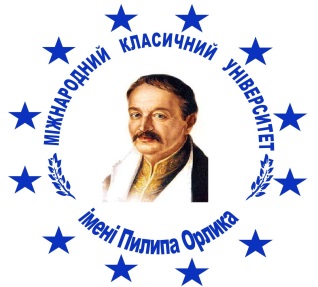 Силабус навчальної дисципліни «Вища та прикладна математика»Галузь знань:  24 Сфера обслуговуванняСпеціальність: 241 Готельно-ресторанна справаОсвітня програма:  Готельно-ресторанна справаСилабус навчальної дисципліни «Вища та прикладна математика»Галузь знань:  24 Сфера обслуговуванняСпеціальність: 241 Готельно-ресторанна справаОсвітня програма:  Готельно-ресторанна справаСилабус навчальної дисципліни «Вища та прикладна математика»Галузь знань:  24 Сфера обслуговуванняСпеціальність: 241 Готельно-ресторанна справаОсвітня програма:  Готельно-ресторанна справаСилабус навчальної дисципліни «Вища та прикладна математика»Галузь знань:  24 Сфера обслуговуванняСпеціальність: 241 Готельно-ресторанна справаОсвітня програма:  Готельно-ресторанна справаСилабус навчальної дисципліни «Вища та прикладна математика»Галузь знань:  24 Сфера обслуговуванняСпеціальність: 241 Готельно-ресторанна справаОсвітня програма:  Готельно-ресторанна справаСилабус навчальної дисципліни «Вища та прикладна математика»Галузь знань:  24 Сфера обслуговуванняСпеціальність: 241 Готельно-ресторанна справаОсвітня програма:  Готельно-ресторанна справаСилабус навчальної дисципліни «Вища та прикладна математика»Галузь знань:  24 Сфера обслуговуванняСпеціальність: 241 Готельно-ресторанна справаОсвітня програма:  Готельно-ресторанна справаСилабус навчальної дисципліни «Вища та прикладна математика»Галузь знань:  24 Сфера обслуговуванняСпеціальність: 241 Готельно-ресторанна справаОсвітня програма:  Готельно-ресторанна справаРівень вищої освіти Перший (бакалаврський)Перший (бакалаврський)Перший (бакалаврський)Перший (бакалаврський)Перший (бакалаврський)Перший (бакалаврський)Перший (бакалаврський)Перший (бакалаврський)Статус дисципліниОбов’язковаОбов’язковаОбов’язковаОбов’язковаОбов’язковаОбов’язковаОбов’язковаОбов’язковаПосилання на сайт дистанційного навчання (Moodle)https://mku.edu.ua/moodle/https://mku.edu.ua/moodle/https://mku.edu.ua/moodle/https://mku.edu.ua/moodle/https://mku.edu.ua/moodle/https://mku.edu.ua/moodle/https://mku.edu.ua/moodle/https://mku.edu.ua/moodle/Викладач (ПІБ, науковий ступінь, наукове званняя, посада)Арамян Армен Мартикович, канд. фізико-математичних наукАрамян Армен Мартикович, канд. фізико-математичних наукАрамян Армен Мартикович, канд. фізико-математичних наукАрамян Армен Мартикович, канд. фізико-математичних наукАрамян Армен Мартикович, канд. фізико-математичних наукАрамян Армен Мартикович, канд. фізико-математичних наукАрамян Армен Мартикович, канд. фізико-математичних наукАрамян Армен Мартикович, канд. фізико-математичних наукКонтактна інформація викладача (телефон, E-mail викладача)+380504522371Lavasa22@gmail.com+380504522371Lavasa22@gmail.com+380504522371Lavasa22@gmail.com+380504522371Lavasa22@gmail.com+380504522371Lavasa22@gmail.com+380504522371Lavasa22@gmail.com+380504522371Lavasa22@gmail.com+380504522371Lavasa22@gmail.comКонсультаціїФормат і розклад проведення консультаційОчні консультації: Відповідно до затвердженого графікуОнлайн консультації: за попередньою домовленістю Viber у робочі дні з 9.00 до18.00.Формат і розклад проведення консультаційОчні консультації: Відповідно до затвердженого графікуОнлайн консультації: за попередньою домовленістю Viber у робочі дні з 9.00 до18.00.Формат і розклад проведення консультаційОчні консультації: Відповідно до затвердженого графікуОнлайн консультації: за попередньою домовленістю Viber у робочі дні з 9.00 до18.00.Формат і розклад проведення консультаційОчні консультації: Відповідно до затвердженого графікуОнлайн консультації: за попередньою домовленістю Viber у робочі дні з 9.00 до18.00.Формат і розклад проведення консультаційОчні консультації: Відповідно до затвердженого графікуОнлайн консультації: за попередньою домовленістю Viber у робочі дні з 9.00 до18.00.Формат і розклад проведення консультаційОчні консультації: Відповідно до затвердженого графікуОнлайн консультації: за попередньою домовленістю Viber у робочі дні з 9.00 до18.00.Формат і розклад проведення консультаційОчні консультації: Відповідно до затвердженого графікуОнлайн консультації: за попередньою домовленістю Viber у робочі дні з 9.00 до18.00.Формат і розклад проведення консультаційОчні консультації: Відповідно до затвердженого графікуОнлайн консультації: за попередньою домовленістю Viber у робочі дні з 9.00 до18.00.Мова викладанняукраїнськаукраїнськаукраїнськаукраїнськаукраїнськаукраїнськаукраїнськаукраїнськаОпис дисципліниОпис дисципліниОпис дисципліниОпис дисципліниОпис дисципліниОпис дисципліниОпис дисципліниОпис дисципліниОпис дисципліниМета викладання дисципліниМета навчальної дисципліни «Вища та прикладна математика»:розвиток логічного та алгоритмічного мислення;оволодіння основними методами дослідження математичних задач;формування у майбутніх фахівців з туризму вміння самостійно розширювати математичні знання і використовувати їх для розв'язування практичних завдань зі своєї предметної області.Мета навчальної дисципліни «Вища та прикладна математика»:розвиток логічного та алгоритмічного мислення;оволодіння основними методами дослідження математичних задач;формування у майбутніх фахівців з туризму вміння самостійно розширювати математичні знання і використовувати їх для розв'язування практичних завдань зі своєї предметної області.Мета навчальної дисципліни «Вища та прикладна математика»:розвиток логічного та алгоритмічного мислення;оволодіння основними методами дослідження математичних задач;формування у майбутніх фахівців з туризму вміння самостійно розширювати математичні знання і використовувати їх для розв'язування практичних завдань зі своєї предметної області.Мета навчальної дисципліни «Вища та прикладна математика»:розвиток логічного та алгоритмічного мислення;оволодіння основними методами дослідження математичних задач;формування у майбутніх фахівців з туризму вміння самостійно розширювати математичні знання і використовувати їх для розв'язування практичних завдань зі своєї предметної області.Мета навчальної дисципліни «Вища та прикладна математика»:розвиток логічного та алгоритмічного мислення;оволодіння основними методами дослідження математичних задач;формування у майбутніх фахівців з туризму вміння самостійно розширювати математичні знання і використовувати їх для розв'язування практичних завдань зі своєї предметної області.Мета навчальної дисципліни «Вища та прикладна математика»:розвиток логічного та алгоритмічного мислення;оволодіння основними методами дослідження математичних задач;формування у майбутніх фахівців з туризму вміння самостійно розширювати математичні знання і використовувати їх для розв'язування практичних завдань зі своєї предметної області.Мета навчальної дисципліни «Вища та прикладна математика»:розвиток логічного та алгоритмічного мислення;оволодіння основними методами дослідження математичних задач;формування у майбутніх фахівців з туризму вміння самостійно розширювати математичні знання і використовувати їх для розв'язування практичних завдань зі своєї предметної області.Мета навчальної дисципліни «Вища та прикладна математика»:розвиток логічного та алгоритмічного мислення;оволодіння основними методами дослідження математичних задач;формування у майбутніх фахівців з туризму вміння самостійно розширювати математичні знання і використовувати їх для розв'язування практичних завдань зі своєї предметної області.Формат проведення дисципліниОчний, змішаний (поєднання традиційних форм навчання з елементами електронного навчання через систему Moodle), дистанційний. Для заочної форми здобуття освіти можливим є поєднання очного та дистанційного форматів викладання дисципліни.Очний, змішаний (поєднання традиційних форм навчання з елементами електронного навчання через систему Moodle), дистанційний. Для заочної форми здобуття освіти можливим є поєднання очного та дистанційного форматів викладання дисципліни.Очний, змішаний (поєднання традиційних форм навчання з елементами електронного навчання через систему Moodle), дистанційний. Для заочної форми здобуття освіти можливим є поєднання очного та дистанційного форматів викладання дисципліни.Очний, змішаний (поєднання традиційних форм навчання з елементами електронного навчання через систему Moodle), дистанційний. Для заочної форми здобуття освіти можливим є поєднання очного та дистанційного форматів викладання дисципліни.Очний, змішаний (поєднання традиційних форм навчання з елементами електронного навчання через систему Moodle), дистанційний. Для заочної форми здобуття освіти можливим є поєднання очного та дистанційного форматів викладання дисципліни.Очний, змішаний (поєднання традиційних форм навчання з елементами електронного навчання через систему Moodle), дистанційний. Для заочної форми здобуття освіти можливим є поєднання очного та дистанційного форматів викладання дисципліни.Очний, змішаний (поєднання традиційних форм навчання з елементами електронного навчання через систему Moodle), дистанційний. Для заочної форми здобуття освіти можливим є поєднання очного та дистанційного форматів викладання дисципліни.Очний, змішаний (поєднання традиційних форм навчання з елементами електронного навчання через систему Moodle), дистанційний. Для заочної форми здобуття освіти можливим є поєднання очного та дистанційного форматів викладання дисципліни.Перелік компетентностей відповідно до освітньої програмиПерелік компетентностей відповідно до освітньої програмиПерелік компетентностей відповідно до освітньої програмиПерелік компетентностей відповідно до освітньої програмиПерелік компетентностей відповідно до освітньої програмиПерелік компетентностей відповідно до освітньої програмиПерелік компетентностей відповідно до освітньої програмиПерелік компетентностей відповідно до освітньої програмиПерелік компетентностей відповідно до освітньої програмиЗагальні компетентностіЗК 03. Здатність вчитися і оволодівати сучасними знаннями.ЗК 09. Здатність до абстрактного мислення, аналізу та синтезу. ЗК 03. Здатність вчитися і оволодівати сучасними знаннями.ЗК 09. Здатність до абстрактного мислення, аналізу та синтезу. ЗК 03. Здатність вчитися і оволодівати сучасними знаннями.ЗК 09. Здатність до абстрактного мислення, аналізу та синтезу. ЗК 03. Здатність вчитися і оволодівати сучасними знаннями.ЗК 09. Здатність до абстрактного мислення, аналізу та синтезу. ЗК 03. Здатність вчитися і оволодівати сучасними знаннями.ЗК 09. Здатність до абстрактного мислення, аналізу та синтезу. ЗК 03. Здатність вчитися і оволодівати сучасними знаннями.ЗК 09. Здатність до абстрактного мислення, аналізу та синтезу. ЗК 03. Здатність вчитися і оволодівати сучасними знаннями.ЗК 09. Здатність до абстрактного мислення, аналізу та синтезу. ЗК 03. Здатність вчитися і оволодівати сучасними знаннями.ЗК 09. Здатність до абстрактного мислення, аналізу та синтезу. Програмні результати навчання відповідно до освітньої програмиПрограмні результати навчання відповідно до освітньої програмиПрограмні результати навчання відповідно до освітньої програмиПрограмні результати навчання відповідно до освітньої програмиПрограмні результати навчання відповідно до освітньої програмиПрограмні результати навчання відповідно до освітньої програмиПрограмні результати навчання відповідно до освітньої програмиПрограмні результати навчання відповідно до освітньої програмиПрограмні результати навчання відповідно до освітньої програми РН 16Виконувати самостійно завдання, розв’язувати задачі і проблеми, застосовувати їх в різних професійних ситуаціях та відповідати за результати своєї діяльності.Виконувати самостійно завдання, розв’язувати задачі і проблеми, застосовувати їх в різних професійних ситуаціях та відповідати за результати своєї діяльності.Виконувати самостійно завдання, розв’язувати задачі і проблеми, застосовувати їх в різних професійних ситуаціях та відповідати за результати своєї діяльності.Виконувати самостійно завдання, розв’язувати задачі і проблеми, застосовувати їх в різних професійних ситуаціях та відповідати за результати своєї діяльності.Виконувати самостійно завдання, розв’язувати задачі і проблеми, застосовувати їх в різних професійних ситуаціях та відповідати за результати своєї діяльності.Виконувати самостійно завдання, розв’язувати задачі і проблеми, застосовувати їх в різних професійних ситуаціях та відповідати за результати своєї діяльності.Виконувати самостійно завдання, розв’язувати задачі і проблеми, застосовувати їх в різних професійних ситуаціях та відповідати за результати своєї діяльності.Виконувати самостійно завдання, розв’язувати задачі і проблеми, застосовувати їх в різних професійних ситуаціях та відповідати за результати своєї діяльності. РН 19Діяти у відповідності з принципами соціальної відповідальності та громадянської свідомості.Діяти у відповідності з принципами соціальної відповідальності та громадянської свідомості.Діяти у відповідності з принципами соціальної відповідальності та громадянської свідомості.Діяти у відповідності з принципами соціальної відповідальності та громадянської свідомості.Діяти у відповідності з принципами соціальної відповідальності та громадянської свідомості.Діяти у відповідності з принципами соціальної відповідальності та громадянської свідомості.Діяти у відповідності з принципами соціальної відповідальності та громадянської свідомості.Діяти у відповідності з принципами соціальної відповідальності та громадянської свідомості.РН 22Зберігати та примножувати досягнення і цінності суспільства на основі розуміння місця предметної області у загальній системі знань, використовувати різні види та форми рухової активності для ведення здорового способу життя.Зберігати та примножувати досягнення і цінності суспільства на основі розуміння місця предметної області у загальній системі знань, використовувати різні види та форми рухової активності для ведення здорового способу життя.Зберігати та примножувати досягнення і цінності суспільства на основі розуміння місця предметної області у загальній системі знань, використовувати різні види та форми рухової активності для ведення здорового способу життя.Зберігати та примножувати досягнення і цінності суспільства на основі розуміння місця предметної області у загальній системі знань, використовувати різні види та форми рухової активності для ведення здорового способу життя.Зберігати та примножувати досягнення і цінності суспільства на основі розуміння місця предметної області у загальній системі знань, використовувати різні види та форми рухової активності для ведення здорового способу життя.Зберігати та примножувати досягнення і цінності суспільства на основі розуміння місця предметної області у загальній системі знань, використовувати різні види та форми рухової активності для ведення здорового способу життя.Зберігати та примножувати досягнення і цінності суспільства на основі розуміння місця предметної області у загальній системі знань, використовувати різні види та форми рухової активності для ведення здорового способу життя.Зберігати та примножувати досягнення і цінності суспільства на основі розуміння місця предметної області у загальній системі знань, використовувати різні види та форми рухової активності для ведення здорового способу життя.Зміст курсуЗміст курсуЗміст курсуЗміст курсуЗміст курсуЗміст курсуЗміст курсуЗміст курсуЗміст курсуТемаТемаТемаТемаТемаКількість годинКількість годинКількість годинКількість годинТемаТемаТемаТемаТемалекціїлекціїпрактичні, семінарські, лабораторні заняттясамостійна роботаТема	1. Визначники та	системи лінійних алгебраїчних рівняньТема	1. Визначники та	системи лінійних алгебраїчних рівняньТема	1. Визначники та	системи лінійних алгебраїчних рівняньТема	1. Визначники та	системи лінійних алгебраїчних рівняньТема	1. Визначники та	системи лінійних алгебраїчних рівнянь2223Тема 2. МатриціТема 2. МатриціТема 2. МатриціТема 2. МатриціТема 2. Матриці2223Тема 3. Пряма та криві другого порядку на площиніТема 3. Пряма та криві другого порядку на площиніТема 3. Пряма та криві другого порядку на площиніТема 3. Пряма та криві другого порядку на площиніТема 3. Пряма та криві другого порядку на площині2223Тема 4. Похідна функції однієї змінної та її застосуванняТема 4. Похідна функції однієї змінної та її застосуванняТема 4. Похідна функції однієї змінної та її застосуванняТема 4. Похідна функції однієї змінної та її застосуванняТема 4. Похідна функції однієї змінної та її застосування2223Тема 5. Функції кількох зміннихТема 5. Функції кількох зміннихТема 5. Функції кількох зміннихТема 5. Функції кількох зміннихТема 5. Функції кількох змінних2223Тема 6. Невизначений інтегралТема 6. Невизначений інтегралТема 6. Невизначений інтегралТема 6. Невизначений інтегралТема 6. Невизначений інтеграл4Тема 7. Визначений інтегралТема 7. Визначений інтегралТема 7. Визначений інтегралТема 7. Визначений інтегралТема 7. Визначений інтеграл223Тема 8. Диференціальні рівняння першого порядкуТема 8. Диференціальні рівняння першого порядкуТема 8. Диференціальні рівняння першого порядкуТема 8. Диференціальні рівняння першого порядкуТема 8. Диференціальні рівняння першого порядку2223Тема 9. Числові рядиТема 9. Числові рядиТема 9. Числові рядиТема 9. Числові рядиТема 9. Числові ряди24Тема 10. Степеневі рядиТема 10. Степеневі рядиТема 10. Степеневі рядиТема 10. Степеневі рядиТема 10. Степеневі ряди3Тема 11. Основні теореми теоріїймовірностейТема 11. Основні теореми теоріїймовірностейТема 11. Основні теореми теоріїймовірностейТема 11. Основні теореми теоріїймовірностейТема 11. Основні теореми теоріїймовірностей223Тема 12. Дискретні та неперервні випадкові величини, їх закони розподілу та числовіхарактеристикиТема 12. Дискретні та неперервні випадкові величини, їх закони розподілу та числовіхарактеристикиТема 12. Дискретні та неперервні випадкові величини, їх закони розподілу та числовіхарактеристикиТема 12. Дискретні та неперервні випадкові величини, їх закони розподілу та числовіхарактеристикиТема 12. Дискретні та неперервні випадкові величини, їх закони розподілу та числовіхарактеристики23Тема 13. Рівномірний, показниковий та нормальний закони розподілуймовірностейТема 13. Рівномірний, показниковий та нормальний закони розподілуймовірностейТема 13. Рівномірний, показниковий та нормальний закони розподілуймовірностейТема 13. Рівномірний, показниковий та нормальний закони розподілуймовірностейТема 13. Рівномірний, показниковий та нормальний закони розподілуймовірностей2223Тема 14. Основні поняття математичної статистики: вибіркові спостереження та вибіркові оцінкиТема 14. Основні поняття математичної статистики: вибіркові спостереження та вибіркові оцінкиТема 14. Основні поняття математичної статистики: вибіркові спостереження та вибіркові оцінкиТема 14. Основні поняття математичної статистики: вибіркові спостереження та вибіркові оцінкиТема 14. Основні поняття математичної статистики: вибіркові спостереження та вибіркові оцінки2223Тема 15. Методи оцінки параметрівта перевірки статистичних гіпотезТема 15. Методи оцінки параметрівта перевірки статистичних гіпотезТема 15. Методи оцінки параметрівта перевірки статистичних гіпотезТема 15. Методи оцінки параметрівта перевірки статистичних гіпотезТема 15. Методи оцінки параметрівта перевірки статистичних гіпотез223Загальна кількість годинЗагальна кількість годинЗагальна кількість годинЗагальна кількість годинЗагальна кількість годин22222048Самостійна робота здобувачаСамостійна робота здобувачаСамостійна робота здобувачаСамостійна робота здобувачаСамостійна робота здобувачаСамостійна робота здобувачаСамостійна робота здобувачаСамостійна робота здобувачаСамостійна робота здобувачаТемаТемаТемаЗавдання для самостійної роботи здобувачівЗавдання для самостійної роботи здобувачівЗавдання для самостійної роботи здобувачівРекомендована літератураРекомендована літератураРекомендована літератураТема	1. Визначники тасистеми лінійних алгебраїчних рівняньТема	1. Визначники тасистеми лінійних алгебраїчних рівняньТема	1. Визначники тасистеми лінійних алгебраїчних рівняньвивчення основної і додаткової літератури, самоперевірка набутих знань і навичок, розв’язання тестових завдань, підготовка до семінарських занять, розв’язування задачвивчення основної і додаткової літератури, самоперевірка набутих знань і навичок, розв’язання тестових завдань, підготовка до семінарських занять, розв’язування задачвивчення основної і додаткової літератури, самоперевірка набутих знань і навичок, розв’язання тестових завдань, підготовка до семінарських занять, розв’язування задачО-1,2,3,4,5,6,Д-1,2,3,4,5О-1,2,3,4,5,6,Д-1,2,3,4,5О-1,2,3,4,5,6,Д-1,2,3,4,5Тема 2. МатриціТема 2. МатриціТема 2. Матрицівивчення основної і додаткової літератури, самоперевірка набутих знань і навичок, розв’язання тестових завдань, підготовка до семінарських занять, розв’язування задачвивчення основної і додаткової літератури, самоперевірка набутих знань і навичок, розв’язання тестових завдань, підготовка до семінарських занять, розв’язування задачвивчення основної і додаткової літератури, самоперевірка набутих знань і навичок, розв’язання тестових завдань, підготовка до семінарських занять, розв’язування задачО-1,2,3,4,5,6,Д-1,2,3,4,5О-1,2,3,4,5,6,Д-1,2,3,4,5О-1,2,3,4,5,6,Д-1,2,3,4,5Тема 3. Пряма та криві другого порядку на площиніТема 3. Пряма та криві другого порядку на площиніТема 3. Пряма та криві другого порядку на площинівивчення основної і додаткової літератури, самоперевірка набутих знань і навичок, розв’язання тестових завдань, підготовка до семінарських занять, розв’язування задачвивчення основної і додаткової літератури, самоперевірка набутих знань і навичок, розв’язання тестових завдань, підготовка до семінарських занять, розв’язування задачвивчення основної і додаткової літератури, самоперевірка набутих знань і навичок, розв’язання тестових завдань, підготовка до семінарських занять, розв’язування задачО-1,2,3,4,5,6,Д-1,2,3,4,5О-1,2,3,4,5,6,Д-1,2,3,4,5О-1,2,3,4,5,6,Д-1,2,3,4,5Тема 4. Похідна функції однієї змінної та її застосуванняТема 4. Похідна функції однієї змінної та її застосуванняТема 4. Похідна функції однієї змінної та її застосуваннявивчення основної і додаткової літератури, самоперевірка набутих знань і навичок, розв’язання тестових завдань, підготовка до семінарських занять, розв’язування задачвивчення основної і додаткової літератури, самоперевірка набутих знань і навичок, розв’язання тестових завдань, підготовка до семінарських занять, розв’язування задачвивчення основної і додаткової літератури, самоперевірка набутих знань і навичок, розв’язання тестових завдань, підготовка до семінарських занять, розв’язування задачО-1,2,3,4,5,6,Д-1,2,3,4,5О-1,2,3,4,5,6,Д-1,2,3,4,5О-1,2,3,4,5,6,Д-1,2,3,4,5Тема 5. Функції кількох зміннихТема 5. Функції кількох зміннихТема 5. Функції кількох зміннихвивчення основної і додаткової літератури, самоперевірка набутих знань і навичок, розв’язання тестових завдань, підготовка до семінарських занять, розв’язування задачвивчення основної і додаткової літератури, самоперевірка набутих знань і навичок, розв’язання тестових завдань, підготовка до семінарських занять, розв’язування задачвивчення основної і додаткової літератури, самоперевірка набутих знань і навичок, розв’язання тестових завдань, підготовка до семінарських занять, розв’язування задачО-1,2,3,4,5,6,Д-1,2,3,4,5О-1,2,3,4,5,6,Д-1,2,3,4,5О-1,2,3,4,5,6,Д-1,2,3,4,5Тема 6. Невизначений інтегралТема 6. Невизначений інтегралТема 6. Невизначений інтегралвивчення основної і додаткової літератури, самоперевірка набутих знань і навичок, розв’язання тестових завдань, підготовка до семінарських занять, розв’язування задачвивчення основної і додаткової літератури, самоперевірка набутих знань і навичок, розв’язання тестових завдань, підготовка до семінарських занять, розв’язування задачвивчення основної і додаткової літератури, самоперевірка набутих знань і навичок, розв’язання тестових завдань, підготовка до семінарських занять, розв’язування задачО-1,2,3,4,5,6,Д-1,2,3,4,5О-1,2,3,4,5,6,Д-1,2,3,4,5О-1,2,3,4,5,6,Д-1,2,3,4,5Тема 7. Визначений інтегралТема 7. Визначений інтегралТема 7. Визначений інтегралвивчення основної і додаткової літератури, самоперевірка набутих знань і навичок, розв’язання тестових завдань, підготовка до семінарських занять, розв’язування задачвивчення основної і додаткової літератури, самоперевірка набутих знань і навичок, розв’язання тестових завдань, підготовка до семінарських занять, розв’язування задачвивчення основної і додаткової літератури, самоперевірка набутих знань і навичок, розв’язання тестових завдань, підготовка до семінарських занять, розв’язування задачО-1,2,3,4,5,6,Д-1,2,3,4,5О-1,2,3,4,5,6,Д-1,2,3,4,5О-1,2,3,4,5,6,Д-1,2,3,4,5Тема 8. Диференціальні рівняння першого порядкуТема 8. Диференціальні рівняння першого порядкуТема 8. Диференціальні рівняння першого порядкувивчення основної і додаткової літератури, самоперевірка набутих знань і навичок, розв’язання тестових завдань, підготовка до семінарських занять, розв’язування задачвивчення основної і додаткової літератури, самоперевірка набутих знань і навичок, розв’язання тестових завдань, підготовка до семінарських занять, розв’язування задачвивчення основної і додаткової літератури, самоперевірка набутих знань і навичок, розв’язання тестових завдань, підготовка до семінарських занять, розв’язування задачО-1,2,3,4,5,6,Д-1,2,3,4,5О-1,2,3,4,5,6,Д-1,2,3,4,5О-1,2,3,4,5,6,Д-1,2,3,4,5Тема 9. Числові рядиТема 9. Числові рядиТема 9. Числові рядививчення основної і додаткової літератури, самоперевірка набутих знань і навичок, розв’язання тестових завдань, підготовка до семінарських занять, розв’язування задачвивчення основної і додаткової літератури, самоперевірка набутих знань і навичок, розв’язання тестових завдань, підготовка до семінарських занять, розв’язування задачвивчення основної і додаткової літератури, самоперевірка набутих знань і навичок, розв’язання тестових завдань, підготовка до семінарських занять, розв’язування задачО-1,2,3,4,5,6,Д-1,2,3,4,5О-1,2,3,4,5,6,Д-1,2,3,4,5О-1,2,3,4,5,6,Д-1,2,3,4,5Тема 10. Степеневі рядиТема 10. Степеневі рядиТема 10. Степеневі рядививчення основної і додаткової літератури, самоперевірка набутих знань і навичок, розв’язання тестових завдань, підготовка до семінарських занять, розв’язування задачвивчення основної і додаткової літератури, самоперевірка набутих знань і навичок, розв’язання тестових завдань, підготовка до семінарських занять, розв’язування задачвивчення основної і додаткової літератури, самоперевірка набутих знань і навичок, розв’язання тестових завдань, підготовка до семінарських занять, розв’язування задачО-1,2,3,4,5,6,Д-1,2,3,4,5О-1,2,3,4,5,6,Д-1,2,3,4,5О-1,2,3,4,5,6,Д-1,2,3,4,5Тема 11. Основні теореми теоріїймовірностейТема 11. Основні теореми теоріїймовірностейТема 11. Основні теореми теоріїймовірностейвивчення основної і додаткової літератури, самоперевірка набутих знань і навичок, розв’язання тестових завдань, підготовка до семінарських занять, розв’язування задачвивчення основної і додаткової літератури, самоперевірка набутих знань і навичок, розв’язання тестових завдань, підготовка до семінарських занять, розв’язування задачвивчення основної і додаткової літератури, самоперевірка набутих знань і навичок, розв’язання тестових завдань, підготовка до семінарських занять, розв’язування задачО-1,2,3,4,5,6,Д-1,2,3,4,5О-1,2,3,4,5,6,Д-1,2,3,4,5О-1,2,3,4,5,6,Д-1,2,3,4,5Тема 12. Дискретні та неперервні випадкові величини, їх закони розподілу та числовіхарактеристикиТема 12. Дискретні та неперервні випадкові величини, їх закони розподілу та числовіхарактеристикиТема 12. Дискретні та неперервні випадкові величини, їх закони розподілу та числовіхарактеристикививчення основної і додаткової літератури, самоперевірка набутих знань і навичок, розв’язання тестових завдань, підготовка до семінарських занять, розв’язування задачвивчення основної і додаткової літератури, самоперевірка набутих знань і навичок, розв’язання тестових завдань, підготовка до семінарських занять, розв’язування задачвивчення основної і додаткової літератури, самоперевірка набутих знань і навичок, розв’язання тестових завдань, підготовка до семінарських занять, розв’язування задачО-1,2,3,4,5,6,Д-1,2,3,4,5О-1,2,3,4,5,6,Д-1,2,3,4,5О-1,2,3,4,5,6,Д-1,2,3,4,5Тема 13. Рівномірний, показниковий та нормальний закони розподілуймовірностейТема 13. Рівномірний, показниковий та нормальний закони розподілуймовірностейТема 13. Рівномірний, показниковий та нормальний закони розподілуймовірностейвивчення основної і додаткової літератури, самоперевірка набутих знань і навичок, розв’язання тестових завдань, підготовка до семінарських занять, розв’язування задачвивчення основної і додаткової літератури, самоперевірка набутих знань і навичок, розв’язання тестових завдань, підготовка до семінарських занять, розв’язування задачвивчення основної і додаткової літератури, самоперевірка набутих знань і навичок, розв’язання тестових завдань, підготовка до семінарських занять, розв’язування задачО-1,2,3,4,5,6,Д-1,2,3,4,5О-1,2,3,4,5,6,Д-1,2,3,4,5О-1,2,3,4,5,6,Д-1,2,3,4,5Тема 14. Основні поняття математичної статистики: вибіркові спостереження та вибіркові оцінкиТема 14. Основні поняття математичної статистики: вибіркові спостереження та вибіркові оцінкиТема 14. Основні поняття математичної статистики: вибіркові спостереження та вибіркові оцінкививчення основної і додаткової літератури, самоперевірка набутих знань і навичок, розв’язання тестових завдань, підготовка до семінарських занять, розв’язування задачвивчення основної і додаткової літератури, самоперевірка набутих знань і навичок, розв’язання тестових завдань, підготовка до семінарських занять, розв’язування задачвивчення основної і додаткової літератури, самоперевірка набутих знань і навичок, розв’язання тестових завдань, підготовка до семінарських занять, розв’язування задачО-1,2,3,4,5,6,Д-1,2,3,4,5О-1,2,3,4,5,6,Д-1,2,3,4,5О-1,2,3,4,5,6,Д-1,2,3,4,5Тема 15. Методи оцінки параметрівта перевірки статистичних гіпотезТема 15. Методи оцінки параметрівта перевірки статистичних гіпотезТема 15. Методи оцінки параметрівта перевірки статистичних гіпотезвивчення основної і додаткової літератури, самоперевірка набутих знань і навичок, розв’язання тестових завдань, підготовка до семінарських занять, розв’язування задачвивчення основної і додаткової літератури, самоперевірка набутих знань і навичок, розв’язання тестових завдань, підготовка до семінарських занять, розв’язування задачвивчення основної і додаткової літератури, самоперевірка набутих знань і навичок, розв’язання тестових завдань, підготовка до семінарських занять, розв’язування задачО-1,2,3,4,5,6,Д-1,2,3,4,5О-1,2,3,4,5,6,Д-1,2,3,4,5О-1,2,3,4,5,6,Д-1,2,3,4,5Список літературиСписок літературиСписок літературиСписок літературиСписок літературиСписок літературиСписок літературиСписок літературиСписок літературиОсновна літератураОсновна літератураОсновна літератураОсновна літератураБарковський В. В. Математика для економістів : Навч. посібник / В. В. Барковський , Н. В. Барковська. – К. : Центр навчальної літератури, 2005. – 448 с.Барковський В. В., Барковська Н. В., Лопатін О. К. Теорія ймовірностей та математична статистика: Навч. посібник . – К. : ЦУЛ, 2006. – 424 с.Мізюк В. Г. Вища математика : навч.-метод.посіб. / В. Г. Мізюк. – Рівне : НУВГП,	2010.	–	163 с.	/	[Електронний ресурс].	–Режим доступу: http://ep3.nuwm.edu.ua/2381/Мізюк В. Г. Вища математика	: інтерактивний комплекс навчально- методичного забезпечення / В. Г. Мізюк. – Рівне : НУВГП, 2008. – 169 с. / [Електронний ресурс]. – Режим доступу: http://ep3.nuwm.edu.ua/2286/Шкіль М.І. Вища математика: підручник: у 3-х кн. / М.І. Шкіль, Т.В. Колесник, В.М. Котлова. – К.: Либідь,1994. – Кн. 1.: Аналітична геометрія з елементами алгебри. Вступ	до математичного аналізу.	–	280с.; Кн.	2: Диференціальне та інтегральне числення функцій однієї змінної. Ряди. – 352 с.; Кн. 3: Диференціальне та інтегральне числення функцій багатьох змінних. Диференціальні рівняння. – 352 с.Ярмуш Я. І. Вища математика. Практикум : навч. посіб. / Я. І. Ярмуш, І. В. Самолюк. – Рівне : НУВГП, 2015. – 148 с. / [Електронний ресурс]. – Режим доступу: http://ep3.nuwm.edu.ua/5632/Барковський В. В. Математика для економістів : Навч. посібник / В. В. Барковський , Н. В. Барковська. – К. : Центр навчальної літератури, 2005. – 448 с.Барковський В. В., Барковська Н. В., Лопатін О. К. Теорія ймовірностей та математична статистика: Навч. посібник . – К. : ЦУЛ, 2006. – 424 с.Мізюк В. Г. Вища математика : навч.-метод.посіб. / В. Г. Мізюк. – Рівне : НУВГП,	2010.	–	163 с.	/	[Електронний ресурс].	–Режим доступу: http://ep3.nuwm.edu.ua/2381/Мізюк В. Г. Вища математика	: інтерактивний комплекс навчально- методичного забезпечення / В. Г. Мізюк. – Рівне : НУВГП, 2008. – 169 с. / [Електронний ресурс]. – Режим доступу: http://ep3.nuwm.edu.ua/2286/Шкіль М.І. Вища математика: підручник: у 3-х кн. / М.І. Шкіль, Т.В. Колесник, В.М. Котлова. – К.: Либідь,1994. – Кн. 1.: Аналітична геометрія з елементами алгебри. Вступ	до математичного аналізу.	–	280с.; Кн.	2: Диференціальне та інтегральне числення функцій однієї змінної. Ряди. – 352 с.; Кн. 3: Диференціальне та інтегральне числення функцій багатьох змінних. Диференціальні рівняння. – 352 с.Ярмуш Я. І. Вища математика. Практикум : навч. посіб. / Я. І. Ярмуш, І. В. Самолюк. – Рівне : НУВГП, 2015. – 148 с. / [Електронний ресурс]. – Режим доступу: http://ep3.nuwm.edu.ua/5632/Барковський В. В. Математика для економістів : Навч. посібник / В. В. Барковський , Н. В. Барковська. – К. : Центр навчальної літератури, 2005. – 448 с.Барковський В. В., Барковська Н. В., Лопатін О. К. Теорія ймовірностей та математична статистика: Навч. посібник . – К. : ЦУЛ, 2006. – 424 с.Мізюк В. Г. Вища математика : навч.-метод.посіб. / В. Г. Мізюк. – Рівне : НУВГП,	2010.	–	163 с.	/	[Електронний ресурс].	–Режим доступу: http://ep3.nuwm.edu.ua/2381/Мізюк В. Г. Вища математика	: інтерактивний комплекс навчально- методичного забезпечення / В. Г. Мізюк. – Рівне : НУВГП, 2008. – 169 с. / [Електронний ресурс]. – Режим доступу: http://ep3.nuwm.edu.ua/2286/Шкіль М.І. Вища математика: підручник: у 3-х кн. / М.І. Шкіль, Т.В. Колесник, В.М. Котлова. – К.: Либідь,1994. – Кн. 1.: Аналітична геометрія з елементами алгебри. Вступ	до математичного аналізу.	–	280с.; Кн.	2: Диференціальне та інтегральне числення функцій однієї змінної. Ряди. – 352 с.; Кн. 3: Диференціальне та інтегральне числення функцій багатьох змінних. Диференціальні рівняння. – 352 с.Ярмуш Я. І. Вища математика. Практикум : навч. посіб. / Я. І. Ярмуш, І. В. Самолюк. – Рівне : НУВГП, 2015. – 148 с. / [Електронний ресурс]. – Режим доступу: http://ep3.nuwm.edu.ua/5632/Барковський В. В. Математика для економістів : Навч. посібник / В. В. Барковський , Н. В. Барковська. – К. : Центр навчальної літератури, 2005. – 448 с.Барковський В. В., Барковська Н. В., Лопатін О. К. Теорія ймовірностей та математична статистика: Навч. посібник . – К. : ЦУЛ, 2006. – 424 с.Мізюк В. Г. Вища математика : навч.-метод.посіб. / В. Г. Мізюк. – Рівне : НУВГП,	2010.	–	163 с.	/	[Електронний ресурс].	–Режим доступу: http://ep3.nuwm.edu.ua/2381/Мізюк В. Г. Вища математика	: інтерактивний комплекс навчально- методичного забезпечення / В. Г. Мізюк. – Рівне : НУВГП, 2008. – 169 с. / [Електронний ресурс]. – Режим доступу: http://ep3.nuwm.edu.ua/2286/Шкіль М.І. Вища математика: підручник: у 3-х кн. / М.І. Шкіль, Т.В. Колесник, В.М. Котлова. – К.: Либідь,1994. – Кн. 1.: Аналітична геометрія з елементами алгебри. Вступ	до математичного аналізу.	–	280с.; Кн.	2: Диференціальне та інтегральне числення функцій однієї змінної. Ряди. – 352 с.; Кн. 3: Диференціальне та інтегральне числення функцій багатьох змінних. Диференціальні рівняння. – 352 с.Ярмуш Я. І. Вища математика. Практикум : навч. посіб. / Я. І. Ярмуш, І. В. Самолюк. – Рівне : НУВГП, 2015. – 148 с. / [Електронний ресурс]. – Режим доступу: http://ep3.nuwm.edu.ua/5632/Барковський В. В. Математика для економістів : Навч. посібник / В. В. Барковський , Н. В. Барковська. – К. : Центр навчальної літератури, 2005. – 448 с.Барковський В. В., Барковська Н. В., Лопатін О. К. Теорія ймовірностей та математична статистика: Навч. посібник . – К. : ЦУЛ, 2006. – 424 с.Мізюк В. Г. Вища математика : навч.-метод.посіб. / В. Г. Мізюк. – Рівне : НУВГП,	2010.	–	163 с.	/	[Електронний ресурс].	–Режим доступу: http://ep3.nuwm.edu.ua/2381/Мізюк В. Г. Вища математика	: інтерактивний комплекс навчально- методичного забезпечення / В. Г. Мізюк. – Рівне : НУВГП, 2008. – 169 с. / [Електронний ресурс]. – Режим доступу: http://ep3.nuwm.edu.ua/2286/Шкіль М.І. Вища математика: підручник: у 3-х кн. / М.І. Шкіль, Т.В. Колесник, В.М. Котлова. – К.: Либідь,1994. – Кн. 1.: Аналітична геометрія з елементами алгебри. Вступ	до математичного аналізу.	–	280с.; Кн.	2: Диференціальне та інтегральне числення функцій однієї змінної. Ряди. – 352 с.; Кн. 3: Диференціальне та інтегральне числення функцій багатьох змінних. Диференціальні рівняння. – 352 с.Ярмуш Я. І. Вища математика. Практикум : навч. посіб. / Я. І. Ярмуш, І. В. Самолюк. – Рівне : НУВГП, 2015. – 148 с. / [Електронний ресурс]. – Режим доступу: http://ep3.nuwm.edu.ua/5632/Додаткова літератураДодаткова літератураДодаткова літератураДодаткова літератураДубовик В. П. Математика для економістів: Навч. посібник/ В. П. Дубовик, І. І Юрик. – К: А.С.К., 2001. – 648 с.Бугров Я. С., Никольский С. М. Высшая математика. Задачник.	– М.:Наука, 1982. – 238 с.Данко П. Е. Высшая математика в упражнениях и задачах :учеб. пособие для втузов : в 2 ч. /П. Е. Данко, А. Г. Попов,Т. Я. Кожевникова. – 5-е изд., испр. – М.: Высшая школа, 1997. – Ч. 1. – 304 с.Каплан И. А. Практические занятия по высшей математике.	– Харьков, ХГУ, Ч. 1-3. 1972. – 946 с.Михайленко В. М., Антонюк Р. А. Сбо	рник п рикладных задач по высшей математике. – К.: Вища школа, – 1990. – 167 с.Дубовик В. П. Математика для економістів: Навч. посібник/ В. П. Дубовик, І. І Юрик. – К: А.С.К., 2001. – 648 с.Бугров Я. С., Никольский С. М. Высшая математика. Задачник.	– М.:Наука, 1982. – 238 с.Данко П. Е. Высшая математика в упражнениях и задачах :учеб. пособие для втузов : в 2 ч. /П. Е. Данко, А. Г. Попов,Т. Я. Кожевникова. – 5-е изд., испр. – М.: Высшая школа, 1997. – Ч. 1. – 304 с.Каплан И. А. Практические занятия по высшей математике.	– Харьков, ХГУ, Ч. 1-3. 1972. – 946 с.Михайленко В. М., Антонюк Р. А. Сбо	рник п рикладных задач по высшей математике. – К.: Вища школа, – 1990. – 167 с.Дубовик В. П. Математика для економістів: Навч. посібник/ В. П. Дубовик, І. І Юрик. – К: А.С.К., 2001. – 648 с.Бугров Я. С., Никольский С. М. Высшая математика. Задачник.	– М.:Наука, 1982. – 238 с.Данко П. Е. Высшая математика в упражнениях и задачах :учеб. пособие для втузов : в 2 ч. /П. Е. Данко, А. Г. Попов,Т. Я. Кожевникова. – 5-е изд., испр. – М.: Высшая школа, 1997. – Ч. 1. – 304 с.Каплан И. А. Практические занятия по высшей математике.	– Харьков, ХГУ, Ч. 1-3. 1972. – 946 с.Михайленко В. М., Антонюк Р. А. Сбо	рник п рикладных задач по высшей математике. – К.: Вища школа, – 1990. – 167 с.Дубовик В. П. Математика для економістів: Навч. посібник/ В. П. Дубовик, І. І Юрик. – К: А.С.К., 2001. – 648 с.Бугров Я. С., Никольский С. М. Высшая математика. Задачник.	– М.:Наука, 1982. – 238 с.Данко П. Е. Высшая математика в упражнениях и задачах :учеб. пособие для втузов : в 2 ч. /П. Е. Данко, А. Г. Попов,Т. Я. Кожевникова. – 5-е изд., испр. – М.: Высшая школа, 1997. – Ч. 1. – 304 с.Каплан И. А. Практические занятия по высшей математике.	– Харьков, ХГУ, Ч. 1-3. 1972. – 946 с.Михайленко В. М., Антонюк Р. А. Сбо	рник п рикладных задач по высшей математике. – К.: Вища школа, – 1990. – 167 с.Дубовик В. П. Математика для економістів: Навч. посібник/ В. П. Дубовик, І. І Юрик. – К: А.С.К., 2001. – 648 с.Бугров Я. С., Никольский С. М. Высшая математика. Задачник.	– М.:Наука, 1982. – 238 с.Данко П. Е. Высшая математика в упражнениях и задачах :учеб. пособие для втузов : в 2 ч. /П. Е. Данко, А. Г. Попов,Т. Я. Кожевникова. – 5-е изд., испр. – М.: Высшая школа, 1997. – Ч. 1. – 304 с.Каплан И. А. Практические занятия по высшей математике.	– Харьков, ХГУ, Ч. 1-3. 1972. – 946 с.Михайленко В. М., Антонюк Р. А. Сбо	рник п рикладных задач по высшей математике. – К.: Вища школа, – 1990. – 167 с.Інформаційні ресурси в ІнтернетіІнформаційні ресурси в ІнтернетіІнформаційні ресурси в ІнтернетіІнформаційні ресурси в ІнтернетіВища та прикладна математика – Електронний каталог бібліотеки НУВГП: http://nuwm.edu.ua/MySql/page_lib.phpВища математика. Математика для нематематиків – Он-лайн бібліотека для студентів: точні науки:	https://edu-lib.com/category/matematika-2/dlya- studentov/matematika-dlya-nematematikov-dlya-studentovВища математика – Українська технічна література, книги та підручники по технічним і пов'язаним з ними дисциплінах: https://ukrtechlibrary.wordpress.com/category/%D0%BC%D0%B0%D1%82%D0%B5% D0%BC%D0%B0%D1%82%D0%B8%D0%BA%D0%B0/%D0%B2%D0%B8%D1%89%D0%B0-%D0%BC%D0%B0%D1%82%D0%B5%D0%BC%D0%B0%D1%82%D0%B8%D0%B A%D0%B0/Вища математика	– Навчально-методична література для студентів: http://www.studmed.ru/matematika/vysshaya-matematika/Вища математика	(основи)	– Все для студента: https://www.twirpx.com/files/mathematics/short_courses/Теорія ймовірностей	та математична статистика	– Все для студента: https://www.twirpx.com/files/mathematics/tvms/Вища та прикладна математика – Електронний каталог бібліотеки НУВГП: http://nuwm.edu.ua/MySql/page_lib.phpВища математика. Математика для нематематиків – Он-лайн бібліотека для студентів: точні науки:	https://edu-lib.com/category/matematika-2/dlya- studentov/matematika-dlya-nematematikov-dlya-studentovВища математика – Українська технічна література, книги та підручники по технічним і пов'язаним з ними дисциплінах: https://ukrtechlibrary.wordpress.com/category/%D0%BC%D0%B0%D1%82%D0%B5% D0%BC%D0%B0%D1%82%D0%B8%D0%BA%D0%B0/%D0%B2%D0%B8%D1%89%D0%B0-%D0%BC%D0%B0%D1%82%D0%B5%D0%BC%D0%B0%D1%82%D0%B8%D0%B A%D0%B0/Вища математика	– Навчально-методична література для студентів: http://www.studmed.ru/matematika/vysshaya-matematika/Вища математика	(основи)	– Все для студента: https://www.twirpx.com/files/mathematics/short_courses/Теорія ймовірностей	та математична статистика	– Все для студента: https://www.twirpx.com/files/mathematics/tvms/Вища та прикладна математика – Електронний каталог бібліотеки НУВГП: http://nuwm.edu.ua/MySql/page_lib.phpВища математика. Математика для нематематиків – Он-лайн бібліотека для студентів: точні науки:	https://edu-lib.com/category/matematika-2/dlya- studentov/matematika-dlya-nematematikov-dlya-studentovВища математика – Українська технічна література, книги та підручники по технічним і пов'язаним з ними дисциплінах: https://ukrtechlibrary.wordpress.com/category/%D0%BC%D0%B0%D1%82%D0%B5% D0%BC%D0%B0%D1%82%D0%B8%D0%BA%D0%B0/%D0%B2%D0%B8%D1%89%D0%B0-%D0%BC%D0%B0%D1%82%D0%B5%D0%BC%D0%B0%D1%82%D0%B8%D0%B A%D0%B0/Вища математика	– Навчально-методична література для студентів: http://www.studmed.ru/matematika/vysshaya-matematika/Вища математика	(основи)	– Все для студента: https://www.twirpx.com/files/mathematics/short_courses/Теорія ймовірностей	та математична статистика	– Все для студента: https://www.twirpx.com/files/mathematics/tvms/Вища та прикладна математика – Електронний каталог бібліотеки НУВГП: http://nuwm.edu.ua/MySql/page_lib.phpВища математика. Математика для нематематиків – Он-лайн бібліотека для студентів: точні науки:	https://edu-lib.com/category/matematika-2/dlya- studentov/matematika-dlya-nematematikov-dlya-studentovВища математика – Українська технічна література, книги та підручники по технічним і пов'язаним з ними дисциплінах: https://ukrtechlibrary.wordpress.com/category/%D0%BC%D0%B0%D1%82%D0%B5% D0%BC%D0%B0%D1%82%D0%B8%D0%BA%D0%B0/%D0%B2%D0%B8%D1%89%D0%B0-%D0%BC%D0%B0%D1%82%D0%B5%D0%BC%D0%B0%D1%82%D0%B8%D0%B A%D0%B0/Вища математика	– Навчально-методична література для студентів: http://www.studmed.ru/matematika/vysshaya-matematika/Вища математика	(основи)	– Все для студента: https://www.twirpx.com/files/mathematics/short_courses/Теорія ймовірностей	та математична статистика	– Все для студента: https://www.twirpx.com/files/mathematics/tvms/Вища та прикладна математика – Електронний каталог бібліотеки НУВГП: http://nuwm.edu.ua/MySql/page_lib.phpВища математика. Математика для нематематиків – Он-лайн бібліотека для студентів: точні науки:	https://edu-lib.com/category/matematika-2/dlya- studentov/matematika-dlya-nematematikov-dlya-studentovВища математика – Українська технічна література, книги та підручники по технічним і пов'язаним з ними дисциплінах: https://ukrtechlibrary.wordpress.com/category/%D0%BC%D0%B0%D1%82%D0%B5% D0%BC%D0%B0%D1%82%D0%B8%D0%BA%D0%B0/%D0%B2%D0%B8%D1%89%D0%B0-%D0%BC%D0%B0%D1%82%D0%B5%D0%BC%D0%B0%D1%82%D0%B8%D0%B A%D0%B0/Вища математика	– Навчально-методична література для студентів: http://www.studmed.ru/matematika/vysshaya-matematika/Вища математика	(основи)	– Все для студента: https://www.twirpx.com/files/mathematics/short_courses/Теорія ймовірностей	та математична статистика	– Все для студента: https://www.twirpx.com/files/mathematics/tvms/Політика навчальної дисципліниПолітика навчальної дисципліниПолітика навчальної дисципліниПолітика навчальної дисципліниПолітика навчальної дисципліниПолітика навчальної дисципліниПолітика навчальної дисципліниПолітика навчальної дисципліниПолітика навчальної дисципліниКурс передбачає як індивідуальну роботу так і роботу у складі груп; Самостійне виконання навчальних завдань поточного та підсумкового контролю (для осіб з особливими освітніми потребами ця вимога застосовується з урахуванням їхніх індивідуальних потреб і можливостей); Середовище в аудиторії є творчим, відкритим до конструктивної критики; Усі завдання, передбачені програмою, мають бути виконані у встановлені терміни; Під час аудиторних занять заборонено користуватися мобільними телефонами й іншими девайсами, вони мають бути вимкнені або переведені у беззвучний режим. Ноутбуки чи планшети можна використовувати лише для виконання навчальних завдань за вимогою. Відвідування занять обов’язкове. Якщо здобувач вищої освіти був відсутній на заняттях з будь-якої причини, він/вона відпрацьовують навчальні питання та завдання у часи самостійної підготовки та у встановлені викладачем терміни, обов’язково звітують про опанування ними навчального матеріалу; Самостійна робота включає в себе теоретичне вивчення питань, що стосуються тем лекційних занять, які не ввійшли до теоретичного курсу, або ж були розглянуті коротко, їх поглиблене опрацювання  за рекомендованою літературою, а також виконання завдань з метою закріплення теоретичного матеріалу. Конфліктні ситуації відкрито обговорюються в академічних групах з НПП, необхідно бути взаємнотолерантним, поважати думку іншого. Жодні форми порушення академічної доброчесності не толеруються. У випадку таких подій – реагування відповідно до Положення про академічну доброчесність учасників освітнього процесу.Плагіат та інші форми нечесної роботи неприпустимі. Недопустимі підказки та списування під час виконання завдань на практичних заняттях, під час поточного контролю. Норми академічної етики: дисциплінованість, дотримання субординації, чесність, відповідальність. Максимальна кількість балів за вивчення курсу становить 100 балів.Курс передбачає як індивідуальну роботу так і роботу у складі груп; Самостійне виконання навчальних завдань поточного та підсумкового контролю (для осіб з особливими освітніми потребами ця вимога застосовується з урахуванням їхніх індивідуальних потреб і можливостей); Середовище в аудиторії є творчим, відкритим до конструктивної критики; Усі завдання, передбачені програмою, мають бути виконані у встановлені терміни; Під час аудиторних занять заборонено користуватися мобільними телефонами й іншими девайсами, вони мають бути вимкнені або переведені у беззвучний режим. Ноутбуки чи планшети можна використовувати лише для виконання навчальних завдань за вимогою. Відвідування занять обов’язкове. Якщо здобувач вищої освіти був відсутній на заняттях з будь-якої причини, він/вона відпрацьовують навчальні питання та завдання у часи самостійної підготовки та у встановлені викладачем терміни, обов’язково звітують про опанування ними навчального матеріалу; Самостійна робота включає в себе теоретичне вивчення питань, що стосуються тем лекційних занять, які не ввійшли до теоретичного курсу, або ж були розглянуті коротко, їх поглиблене опрацювання  за рекомендованою літературою, а також виконання завдань з метою закріплення теоретичного матеріалу. Конфліктні ситуації відкрито обговорюються в академічних групах з НПП, необхідно бути взаємнотолерантним, поважати думку іншого. Жодні форми порушення академічної доброчесності не толеруються. У випадку таких подій – реагування відповідно до Положення про академічну доброчесність учасників освітнього процесу.Плагіат та інші форми нечесної роботи неприпустимі. Недопустимі підказки та списування під час виконання завдань на практичних заняттях, під час поточного контролю. Норми академічної етики: дисциплінованість, дотримання субординації, чесність, відповідальність. Максимальна кількість балів за вивчення курсу становить 100 балів.Курс передбачає як індивідуальну роботу так і роботу у складі груп; Самостійне виконання навчальних завдань поточного та підсумкового контролю (для осіб з особливими освітніми потребами ця вимога застосовується з урахуванням їхніх індивідуальних потреб і можливостей); Середовище в аудиторії є творчим, відкритим до конструктивної критики; Усі завдання, передбачені програмою, мають бути виконані у встановлені терміни; Під час аудиторних занять заборонено користуватися мобільними телефонами й іншими девайсами, вони мають бути вимкнені або переведені у беззвучний режим. Ноутбуки чи планшети можна використовувати лише для виконання навчальних завдань за вимогою. Відвідування занять обов’язкове. Якщо здобувач вищої освіти був відсутній на заняттях з будь-якої причини, він/вона відпрацьовують навчальні питання та завдання у часи самостійної підготовки та у встановлені викладачем терміни, обов’язково звітують про опанування ними навчального матеріалу; Самостійна робота включає в себе теоретичне вивчення питань, що стосуються тем лекційних занять, які не ввійшли до теоретичного курсу, або ж були розглянуті коротко, їх поглиблене опрацювання  за рекомендованою літературою, а також виконання завдань з метою закріплення теоретичного матеріалу. Конфліктні ситуації відкрито обговорюються в академічних групах з НПП, необхідно бути взаємнотолерантним, поважати думку іншого. Жодні форми порушення академічної доброчесності не толеруються. У випадку таких подій – реагування відповідно до Положення про академічну доброчесність учасників освітнього процесу.Плагіат та інші форми нечесної роботи неприпустимі. Недопустимі підказки та списування під час виконання завдань на практичних заняттях, під час поточного контролю. Норми академічної етики: дисциплінованість, дотримання субординації, чесність, відповідальність. Максимальна кількість балів за вивчення курсу становить 100 балів.Курс передбачає як індивідуальну роботу так і роботу у складі груп; Самостійне виконання навчальних завдань поточного та підсумкового контролю (для осіб з особливими освітніми потребами ця вимога застосовується з урахуванням їхніх індивідуальних потреб і можливостей); Середовище в аудиторії є творчим, відкритим до конструктивної критики; Усі завдання, передбачені програмою, мають бути виконані у встановлені терміни; Під час аудиторних занять заборонено користуватися мобільними телефонами й іншими девайсами, вони мають бути вимкнені або переведені у беззвучний режим. Ноутбуки чи планшети можна використовувати лише для виконання навчальних завдань за вимогою. Відвідування занять обов’язкове. Якщо здобувач вищої освіти був відсутній на заняттях з будь-якої причини, він/вона відпрацьовують навчальні питання та завдання у часи самостійної підготовки та у встановлені викладачем терміни, обов’язково звітують про опанування ними навчального матеріалу; Самостійна робота включає в себе теоретичне вивчення питань, що стосуються тем лекційних занять, які не ввійшли до теоретичного курсу, або ж були розглянуті коротко, їх поглиблене опрацювання  за рекомендованою літературою, а також виконання завдань з метою закріплення теоретичного матеріалу. Конфліктні ситуації відкрито обговорюються в академічних групах з НПП, необхідно бути взаємнотолерантним, поважати думку іншого. Жодні форми порушення академічної доброчесності не толеруються. У випадку таких подій – реагування відповідно до Положення про академічну доброчесність учасників освітнього процесу.Плагіат та інші форми нечесної роботи неприпустимі. Недопустимі підказки та списування під час виконання завдань на практичних заняттях, під час поточного контролю. Норми академічної етики: дисциплінованість, дотримання субординації, чесність, відповідальність. Максимальна кількість балів за вивчення курсу становить 100 балів.Курс передбачає як індивідуальну роботу так і роботу у складі груп; Самостійне виконання навчальних завдань поточного та підсумкового контролю (для осіб з особливими освітніми потребами ця вимога застосовується з урахуванням їхніх індивідуальних потреб і можливостей); Середовище в аудиторії є творчим, відкритим до конструктивної критики; Усі завдання, передбачені програмою, мають бути виконані у встановлені терміни; Під час аудиторних занять заборонено користуватися мобільними телефонами й іншими девайсами, вони мають бути вимкнені або переведені у беззвучний режим. Ноутбуки чи планшети можна використовувати лише для виконання навчальних завдань за вимогою. Відвідування занять обов’язкове. Якщо здобувач вищої освіти був відсутній на заняттях з будь-якої причини, він/вона відпрацьовують навчальні питання та завдання у часи самостійної підготовки та у встановлені викладачем терміни, обов’язково звітують про опанування ними навчального матеріалу; Самостійна робота включає в себе теоретичне вивчення питань, що стосуються тем лекційних занять, які не ввійшли до теоретичного курсу, або ж були розглянуті коротко, їх поглиблене опрацювання  за рекомендованою літературою, а також виконання завдань з метою закріплення теоретичного матеріалу. Конфліктні ситуації відкрито обговорюються в академічних групах з НПП, необхідно бути взаємнотолерантним, поважати думку іншого. Жодні форми порушення академічної доброчесності не толеруються. У випадку таких подій – реагування відповідно до Положення про академічну доброчесність учасників освітнього процесу.Плагіат та інші форми нечесної роботи неприпустимі. Недопустимі підказки та списування під час виконання завдань на практичних заняттях, під час поточного контролю. Норми академічної етики: дисциплінованість, дотримання субординації, чесність, відповідальність. Максимальна кількість балів за вивчення курсу становить 100 балів.Курс передбачає як індивідуальну роботу так і роботу у складі груп; Самостійне виконання навчальних завдань поточного та підсумкового контролю (для осіб з особливими освітніми потребами ця вимога застосовується з урахуванням їхніх індивідуальних потреб і можливостей); Середовище в аудиторії є творчим, відкритим до конструктивної критики; Усі завдання, передбачені програмою, мають бути виконані у встановлені терміни; Під час аудиторних занять заборонено користуватися мобільними телефонами й іншими девайсами, вони мають бути вимкнені або переведені у беззвучний режим. Ноутбуки чи планшети можна використовувати лише для виконання навчальних завдань за вимогою. Відвідування занять обов’язкове. Якщо здобувач вищої освіти був відсутній на заняттях з будь-якої причини, він/вона відпрацьовують навчальні питання та завдання у часи самостійної підготовки та у встановлені викладачем терміни, обов’язково звітують про опанування ними навчального матеріалу; Самостійна робота включає в себе теоретичне вивчення питань, що стосуються тем лекційних занять, які не ввійшли до теоретичного курсу, або ж були розглянуті коротко, їх поглиблене опрацювання  за рекомендованою літературою, а також виконання завдань з метою закріплення теоретичного матеріалу. Конфліктні ситуації відкрито обговорюються в академічних групах з НПП, необхідно бути взаємнотолерантним, поважати думку іншого. Жодні форми порушення академічної доброчесності не толеруються. У випадку таких подій – реагування відповідно до Положення про академічну доброчесність учасників освітнього процесу.Плагіат та інші форми нечесної роботи неприпустимі. Недопустимі підказки та списування під час виконання завдань на практичних заняттях, під час поточного контролю. Норми академічної етики: дисциплінованість, дотримання субординації, чесність, відповідальність. Максимальна кількість балів за вивчення курсу становить 100 балів.Курс передбачає як індивідуальну роботу так і роботу у складі груп; Самостійне виконання навчальних завдань поточного та підсумкового контролю (для осіб з особливими освітніми потребами ця вимога застосовується з урахуванням їхніх індивідуальних потреб і можливостей); Середовище в аудиторії є творчим, відкритим до конструктивної критики; Усі завдання, передбачені програмою, мають бути виконані у встановлені терміни; Під час аудиторних занять заборонено користуватися мобільними телефонами й іншими девайсами, вони мають бути вимкнені або переведені у беззвучний режим. Ноутбуки чи планшети можна використовувати лише для виконання навчальних завдань за вимогою. Відвідування занять обов’язкове. Якщо здобувач вищої освіти був відсутній на заняттях з будь-якої причини, він/вона відпрацьовують навчальні питання та завдання у часи самостійної підготовки та у встановлені викладачем терміни, обов’язково звітують про опанування ними навчального матеріалу; Самостійна робота включає в себе теоретичне вивчення питань, що стосуються тем лекційних занять, які не ввійшли до теоретичного курсу, або ж були розглянуті коротко, їх поглиблене опрацювання  за рекомендованою літературою, а також виконання завдань з метою закріплення теоретичного матеріалу. Конфліктні ситуації відкрито обговорюються в академічних групах з НПП, необхідно бути взаємнотолерантним, поважати думку іншого. Жодні форми порушення академічної доброчесності не толеруються. У випадку таких подій – реагування відповідно до Положення про академічну доброчесність учасників освітнього процесу.Плагіат та інші форми нечесної роботи неприпустимі. Недопустимі підказки та списування під час виконання завдань на практичних заняттях, під час поточного контролю. Норми академічної етики: дисциплінованість, дотримання субординації, чесність, відповідальність. Максимальна кількість балів за вивчення курсу становить 100 балів.Курс передбачає як індивідуальну роботу так і роботу у складі груп; Самостійне виконання навчальних завдань поточного та підсумкового контролю (для осіб з особливими освітніми потребами ця вимога застосовується з урахуванням їхніх індивідуальних потреб і можливостей); Середовище в аудиторії є творчим, відкритим до конструктивної критики; Усі завдання, передбачені програмою, мають бути виконані у встановлені терміни; Під час аудиторних занять заборонено користуватися мобільними телефонами й іншими девайсами, вони мають бути вимкнені або переведені у беззвучний режим. Ноутбуки чи планшети можна використовувати лише для виконання навчальних завдань за вимогою. Відвідування занять обов’язкове. Якщо здобувач вищої освіти був відсутній на заняттях з будь-якої причини, він/вона відпрацьовують навчальні питання та завдання у часи самостійної підготовки та у встановлені викладачем терміни, обов’язково звітують про опанування ними навчального матеріалу; Самостійна робота включає в себе теоретичне вивчення питань, що стосуються тем лекційних занять, які не ввійшли до теоретичного курсу, або ж були розглянуті коротко, їх поглиблене опрацювання  за рекомендованою літературою, а також виконання завдань з метою закріплення теоретичного матеріалу. Конфліктні ситуації відкрито обговорюються в академічних групах з НПП, необхідно бути взаємнотолерантним, поважати думку іншого. Жодні форми порушення академічної доброчесності не толеруються. У випадку таких подій – реагування відповідно до Положення про академічну доброчесність учасників освітнього процесу.Плагіат та інші форми нечесної роботи неприпустимі. Недопустимі підказки та списування під час виконання завдань на практичних заняттях, під час поточного контролю. Норми академічної етики: дисциплінованість, дотримання субординації, чесність, відповідальність. Максимальна кількість балів за вивчення курсу становить 100 балів.Курс передбачає як індивідуальну роботу так і роботу у складі груп; Самостійне виконання навчальних завдань поточного та підсумкового контролю (для осіб з особливими освітніми потребами ця вимога застосовується з урахуванням їхніх індивідуальних потреб і можливостей); Середовище в аудиторії є творчим, відкритим до конструктивної критики; Усі завдання, передбачені програмою, мають бути виконані у встановлені терміни; Під час аудиторних занять заборонено користуватися мобільними телефонами й іншими девайсами, вони мають бути вимкнені або переведені у беззвучний режим. Ноутбуки чи планшети можна використовувати лише для виконання навчальних завдань за вимогою. Відвідування занять обов’язкове. Якщо здобувач вищої освіти був відсутній на заняттях з будь-якої причини, він/вона відпрацьовують навчальні питання та завдання у часи самостійної підготовки та у встановлені викладачем терміни, обов’язково звітують про опанування ними навчального матеріалу; Самостійна робота включає в себе теоретичне вивчення питань, що стосуються тем лекційних занять, які не ввійшли до теоретичного курсу, або ж були розглянуті коротко, їх поглиблене опрацювання  за рекомендованою літературою, а також виконання завдань з метою закріплення теоретичного матеріалу. Конфліктні ситуації відкрито обговорюються в академічних групах з НПП, необхідно бути взаємнотолерантним, поважати думку іншого. Жодні форми порушення академічної доброчесності не толеруються. У випадку таких подій – реагування відповідно до Положення про академічну доброчесність учасників освітнього процесу.Плагіат та інші форми нечесної роботи неприпустимі. Недопустимі підказки та списування під час виконання завдань на практичних заняттях, під час поточного контролю. Норми академічної етики: дисциплінованість, дотримання субординації, чесність, відповідальність. Максимальна кількість балів за вивчення курсу становить 100 балів.Система оцінювання та вимогиСистема оцінювання та вимогиСистема оцінювання та вимогиСистема оцінювання та вимогиСистема оцінювання та вимогиСистема оцінювання та вимогиСистема оцінювання та вимогиСистема оцінювання та вимогиСистема оцінювання та вимогиЗагальна система оцінювання курсуЗагальна система оцінювання курсу     Об’єктом оцінювання є рівень засвоєння програмного матеріалу дисципліни різного характеру та рівня складності на проміжних чи заключних етапах його вивчення.      Завданням оцінювання є перевірка: рівня засвоєння певного теоретичного матеріалу; набутих навичок виконання різного характеру практичних і розрахункових робіт з опорою на теоретичні знання; уміння самостійно опрацьовувати теоретичний матеріал і осмислювати зміст теми чи розділу; уміння публічно чи письмово представляти певний матеріал (презентація); уміння інтегрувати необхідні знання із дисциплін, вивчених  раніше; уміння аналізувати, синтезувати й оцінювати інформацію тощо.      Оцінювання поточного і семестрового контролю здійснюється за 100-бальною шкалою з наступним переведенням у національну шкалу (чотирибальну – «відмінно», «добре», «задовільно», «незадовільно» чи вербальну – «зараховано», «не зараховано») та шкалу ЄКТС     Об’єктом оцінювання є рівень засвоєння програмного матеріалу дисципліни різного характеру та рівня складності на проміжних чи заключних етапах його вивчення.      Завданням оцінювання є перевірка: рівня засвоєння певного теоретичного матеріалу; набутих навичок виконання різного характеру практичних і розрахункових робіт з опорою на теоретичні знання; уміння самостійно опрацьовувати теоретичний матеріал і осмислювати зміст теми чи розділу; уміння публічно чи письмово представляти певний матеріал (презентація); уміння інтегрувати необхідні знання із дисциплін, вивчених  раніше; уміння аналізувати, синтезувати й оцінювати інформацію тощо.      Оцінювання поточного і семестрового контролю здійснюється за 100-бальною шкалою з наступним переведенням у національну шкалу (чотирибальну – «відмінно», «добре», «задовільно», «незадовільно» чи вербальну – «зараховано», «не зараховано») та шкалу ЄКТС     Об’єктом оцінювання є рівень засвоєння програмного матеріалу дисципліни різного характеру та рівня складності на проміжних чи заключних етапах його вивчення.      Завданням оцінювання є перевірка: рівня засвоєння певного теоретичного матеріалу; набутих навичок виконання різного характеру практичних і розрахункових робіт з опорою на теоретичні знання; уміння самостійно опрацьовувати теоретичний матеріал і осмислювати зміст теми чи розділу; уміння публічно чи письмово представляти певний матеріал (презентація); уміння інтегрувати необхідні знання із дисциплін, вивчених  раніше; уміння аналізувати, синтезувати й оцінювати інформацію тощо.      Оцінювання поточного і семестрового контролю здійснюється за 100-бальною шкалою з наступним переведенням у національну шкалу (чотирибальну – «відмінно», «добре», «задовільно», «незадовільно» чи вербальну – «зараховано», «не зараховано») та шкалу ЄКТС     Об’єктом оцінювання є рівень засвоєння програмного матеріалу дисципліни різного характеру та рівня складності на проміжних чи заключних етапах його вивчення.      Завданням оцінювання є перевірка: рівня засвоєння певного теоретичного матеріалу; набутих навичок виконання різного характеру практичних і розрахункових робіт з опорою на теоретичні знання; уміння самостійно опрацьовувати теоретичний матеріал і осмислювати зміст теми чи розділу; уміння публічно чи письмово представляти певний матеріал (презентація); уміння інтегрувати необхідні знання із дисциплін, вивчених  раніше; уміння аналізувати, синтезувати й оцінювати інформацію тощо.      Оцінювання поточного і семестрового контролю здійснюється за 100-бальною шкалою з наступним переведенням у національну шкалу (чотирибальну – «відмінно», «добре», «задовільно», «незадовільно» чи вербальну – «зараховано», «не зараховано») та шкалу ЄКТС     Об’єктом оцінювання є рівень засвоєння програмного матеріалу дисципліни різного характеру та рівня складності на проміжних чи заключних етапах його вивчення.      Завданням оцінювання є перевірка: рівня засвоєння певного теоретичного матеріалу; набутих навичок виконання різного характеру практичних і розрахункових робіт з опорою на теоретичні знання; уміння самостійно опрацьовувати теоретичний матеріал і осмислювати зміст теми чи розділу; уміння публічно чи письмово представляти певний матеріал (презентація); уміння інтегрувати необхідні знання із дисциплін, вивчених  раніше; уміння аналізувати, синтезувати й оцінювати інформацію тощо.      Оцінювання поточного і семестрового контролю здійснюється за 100-бальною шкалою з наступним переведенням у національну шкалу (чотирибальну – «відмінно», «добре», «задовільно», «незадовільно» чи вербальну – «зараховано», «не зараховано») та шкалу ЄКТС     Об’єктом оцінювання є рівень засвоєння програмного матеріалу дисципліни різного характеру та рівня складності на проміжних чи заключних етапах його вивчення.      Завданням оцінювання є перевірка: рівня засвоєння певного теоретичного матеріалу; набутих навичок виконання різного характеру практичних і розрахункових робіт з опорою на теоретичні знання; уміння самостійно опрацьовувати теоретичний матеріал і осмислювати зміст теми чи розділу; уміння публічно чи письмово представляти певний матеріал (презентація); уміння інтегрувати необхідні знання із дисциплін, вивчених  раніше; уміння аналізувати, синтезувати й оцінювати інформацію тощо.      Оцінювання поточного і семестрового контролю здійснюється за 100-бальною шкалою з наступним переведенням у національну шкалу (чотирибальну – «відмінно», «добре», «задовільно», «незадовільно» чи вербальну – «зараховано», «не зараховано») та шкалу ЄКТС     Об’єктом оцінювання є рівень засвоєння програмного матеріалу дисципліни різного характеру та рівня складності на проміжних чи заключних етапах його вивчення.      Завданням оцінювання є перевірка: рівня засвоєння певного теоретичного матеріалу; набутих навичок виконання різного характеру практичних і розрахункових робіт з опорою на теоретичні знання; уміння самостійно опрацьовувати теоретичний матеріал і осмислювати зміст теми чи розділу; уміння публічно чи письмово представляти певний матеріал (презентація); уміння інтегрувати необхідні знання із дисциплін, вивчених  раніше; уміння аналізувати, синтезувати й оцінювати інформацію тощо.      Оцінювання поточного і семестрового контролю здійснюється за 100-бальною шкалою з наступним переведенням у національну шкалу (чотирибальну – «відмінно», «добре», «задовільно», «незадовільно» чи вербальну – «зараховано», «не зараховано») та шкалу ЄКТСКритерії оцінювання письмової роботиКритерії оцінювання письмової роботиПовнота відповіді або виконання завдання;Рівень сформованості логічних умінь: елементарні дії; операція, правило, алгоритм; правила визначення понять; формулювання законів і закономірностей; структурування суджень, умовиводів, доводів, описів.Повнота відповіді або виконання завдання;Рівень сформованості логічних умінь: елементарні дії; операція, правило, алгоритм; правила визначення понять; формулювання законів і закономірностей; структурування суджень, умовиводів, доводів, описів.Повнота відповіді або виконання завдання;Рівень сформованості логічних умінь: елементарні дії; операція, правило, алгоритм; правила визначення понять; формулювання законів і закономірностей; структурування суджень, умовиводів, доводів, описів.Повнота відповіді або виконання завдання;Рівень сформованості логічних умінь: елементарні дії; операція, правило, алгоритм; правила визначення понять; формулювання законів і закономірностей; структурування суджень, умовиводів, доводів, описів.Повнота відповіді або виконання завдання;Рівень сформованості логічних умінь: елементарні дії; операція, правило, алгоритм; правила визначення понять; формулювання законів і закономірностей; структурування суджень, умовиводів, доводів, описів.Повнота відповіді або виконання завдання;Рівень сформованості логічних умінь: елементарні дії; операція, правило, алгоритм; правила визначення понять; формулювання законів і закономірностей; структурування суджень, умовиводів, доводів, описів.Повнота відповіді або виконання завдання;Рівень сформованості логічних умінь: елементарні дії; операція, правило, алгоритм; правила визначення понять; формулювання законів і закономірностей; структурування суджень, умовиводів, доводів, описів.Критерії оцінювання роботи здобувачів на семінарських заняттяКритерії оцінювання роботи здобувачів на семінарських заняття    Активна участь під час обговорення в аудиторії, здобувачі мають бути готовими детально розбиратися в матеріалі, ставити запитання, висловлювати свою точку зору, дискутувати.      Під час дискусії важливі: - повага до колег, - толерантність до інших та їхнього досвіду, - сприйнятливість та неупередженість, - здатність не погоджуватися з думкою, але шанувати особистість опонента, - ретельна аргументація своєї думки та сміливість змінювати свою позицію під впливом доказів, - я-висловлювання, коли людина уникає непотрібних узагальнювань, описує свої почуття і формулює свої побажання з опорою на власні думки і емоції, - обов’язкове знайомство з першоджерелами.      Вітається творчий підхід у різних його проявах. Від здобувачів очікується зацікавленість участю у міських, всеукраїнських та міжнародних конференціях, конкурсах та інших заходах з предметного профілю.    Активна участь під час обговорення в аудиторії, здобувачі мають бути готовими детально розбиратися в матеріалі, ставити запитання, висловлювати свою точку зору, дискутувати.      Під час дискусії важливі: - повага до колег, - толерантність до інших та їхнього досвіду, - сприйнятливість та неупередженість, - здатність не погоджуватися з думкою, але шанувати особистість опонента, - ретельна аргументація своєї думки та сміливість змінювати свою позицію під впливом доказів, - я-висловлювання, коли людина уникає непотрібних узагальнювань, описує свої почуття і формулює свої побажання з опорою на власні думки і емоції, - обов’язкове знайомство з першоджерелами.      Вітається творчий підхід у різних його проявах. Від здобувачів очікується зацікавленість участю у міських, всеукраїнських та міжнародних конференціях, конкурсах та інших заходах з предметного профілю.    Активна участь під час обговорення в аудиторії, здобувачі мають бути готовими детально розбиратися в матеріалі, ставити запитання, висловлювати свою точку зору, дискутувати.      Під час дискусії важливі: - повага до колег, - толерантність до інших та їхнього досвіду, - сприйнятливість та неупередженість, - здатність не погоджуватися з думкою, але шанувати особистість опонента, - ретельна аргументація своєї думки та сміливість змінювати свою позицію під впливом доказів, - я-висловлювання, коли людина уникає непотрібних узагальнювань, описує свої почуття і формулює свої побажання з опорою на власні думки і емоції, - обов’язкове знайомство з першоджерелами.      Вітається творчий підхід у різних його проявах. Від здобувачів очікується зацікавленість участю у міських, всеукраїнських та міжнародних конференціях, конкурсах та інших заходах з предметного профілю.    Активна участь під час обговорення в аудиторії, здобувачі мають бути готовими детально розбиратися в матеріалі, ставити запитання, висловлювати свою точку зору, дискутувати.      Під час дискусії важливі: - повага до колег, - толерантність до інших та їхнього досвіду, - сприйнятливість та неупередженість, - здатність не погоджуватися з думкою, але шанувати особистість опонента, - ретельна аргументація своєї думки та сміливість змінювати свою позицію під впливом доказів, - я-висловлювання, коли людина уникає непотрібних узагальнювань, описує свої почуття і формулює свої побажання з опорою на власні думки і емоції, - обов’язкове знайомство з першоджерелами.      Вітається творчий підхід у різних його проявах. Від здобувачів очікується зацікавленість участю у міських, всеукраїнських та міжнародних конференціях, конкурсах та інших заходах з предметного профілю.    Активна участь під час обговорення в аудиторії, здобувачі мають бути готовими детально розбиратися в матеріалі, ставити запитання, висловлювати свою точку зору, дискутувати.      Під час дискусії важливі: - повага до колег, - толерантність до інших та їхнього досвіду, - сприйнятливість та неупередженість, - здатність не погоджуватися з думкою, але шанувати особистість опонента, - ретельна аргументація своєї думки та сміливість змінювати свою позицію під впливом доказів, - я-висловлювання, коли людина уникає непотрібних узагальнювань, описує свої почуття і формулює свої побажання з опорою на власні думки і емоції, - обов’язкове знайомство з першоджерелами.      Вітається творчий підхід у різних його проявах. Від здобувачів очікується зацікавленість участю у міських, всеукраїнських та міжнародних конференціях, конкурсах та інших заходах з предметного профілю.    Активна участь під час обговорення в аудиторії, здобувачі мають бути готовими детально розбиратися в матеріалі, ставити запитання, висловлювати свою точку зору, дискутувати.      Під час дискусії важливі: - повага до колег, - толерантність до інших та їхнього досвіду, - сприйнятливість та неупередженість, - здатність не погоджуватися з думкою, але шанувати особистість опонента, - ретельна аргументація своєї думки та сміливість змінювати свою позицію під впливом доказів, - я-висловлювання, коли людина уникає непотрібних узагальнювань, описує свої почуття і формулює свої побажання з опорою на власні думки і емоції, - обов’язкове знайомство з першоджерелами.      Вітається творчий підхід у різних його проявах. Від здобувачів очікується зацікавленість участю у міських, всеукраїнських та міжнародних конференціях, конкурсах та інших заходах з предметного профілю.    Активна участь під час обговорення в аудиторії, здобувачі мають бути готовими детально розбиратися в матеріалі, ставити запитання, висловлювати свою точку зору, дискутувати.      Під час дискусії важливі: - повага до колег, - толерантність до інших та їхнього досвіду, - сприйнятливість та неупередженість, - здатність не погоджуватися з думкою, але шанувати особистість опонента, - ретельна аргументація своєї думки та сміливість змінювати свою позицію під впливом доказів, - я-висловлювання, коли людина уникає непотрібних узагальнювань, описує свої почуття і формулює свої побажання з опорою на власні думки і емоції, - обов’язкове знайомство з першоджерелами.      Вітається творчий підхід у різних його проявах. Від здобувачів очікується зацікавленість участю у міських, всеукраїнських та міжнародних конференціях, конкурсах та інших заходах з предметного профілю.Критерії оцінювання роботи здобувачів на практичних заняттяхКритерії оцінювання роботи здобувачів на практичних заняттяхПовнота відповіді або виконання завдання.Рівень самостійності здобувача.Рівень навчально-пізнавальної діяльності.Повнота відповіді або виконання завдання.Рівень самостійності здобувача.Рівень навчально-пізнавальної діяльності.Повнота відповіді або виконання завдання.Рівень самостійності здобувача.Рівень навчально-пізнавальної діяльності.Повнота відповіді або виконання завдання.Рівень самостійності здобувача.Рівень навчально-пізнавальної діяльності.Повнота відповіді або виконання завдання.Рівень самостійності здобувача.Рівень навчально-пізнавальної діяльності.Повнота відповіді або виконання завдання.Рівень самостійності здобувача.Рівень навчально-пізнавальної діяльності.Повнота відповіді або виконання завдання.Рівень самостійності здобувача.Рівень навчально-пізнавальної діяльності.Критерії оцінювання самостійної роботи здобувачівКритерії оцінювання самостійної роботи здобувачівПовнота відповіді або виконання завдання.Рівень самостійності здобувача.Сформованість навчально-інформаційних умінь. Сформованість навчально-інтелектуальних умінь.Рівень сформованості фахових вмінь (вміння застосовувати на практиці набуті знання). Повнота відповіді або виконання завдання.Рівень самостійності здобувача.Сформованість навчально-інформаційних умінь. Сформованість навчально-інтелектуальних умінь.Рівень сформованості фахових вмінь (вміння застосовувати на практиці набуті знання). Повнота відповіді або виконання завдання.Рівень самостійності здобувача.Сформованість навчально-інформаційних умінь. Сформованість навчально-інтелектуальних умінь.Рівень сформованості фахових вмінь (вміння застосовувати на практиці набуті знання). Повнота відповіді або виконання завдання.Рівень самостійності здобувача.Сформованість навчально-інформаційних умінь. Сформованість навчально-інтелектуальних умінь.Рівень сформованості фахових вмінь (вміння застосовувати на практиці набуті знання). Повнота відповіді або виконання завдання.Рівень самостійності здобувача.Сформованість навчально-інформаційних умінь. Сформованість навчально-інтелектуальних умінь.Рівень сформованості фахових вмінь (вміння застосовувати на практиці набуті знання). Повнота відповіді або виконання завдання.Рівень самостійності здобувача.Сформованість навчально-інформаційних умінь. Сформованість навчально-інтелектуальних умінь.Рівень сформованості фахових вмінь (вміння застосовувати на практиці набуті знання). Повнота відповіді або виконання завдання.Рівень самостійності здобувача.Сформованість навчально-інформаційних умінь. Сформованість навчально-інтелектуальних умінь.Рівень сформованості фахових вмінь (вміння застосовувати на практиці набуті знання). Умови допуску до підсумкового контролю Умови допуску до підсумкового контролю Підсумковий контроль у формі заліку, екзамену здійснюється на основі зарахування всіх виконаних здобувачами завдань (для цього отримані бали сумуються, а їх кількість не повинна бути меншою, ніж 50 % завданьПідсумковий контроль у формі заліку, екзамену здійснюється на основі зарахування всіх виконаних здобувачами завдань (для цього отримані бали сумуються, а їх кількість не повинна бути меншою, ніж 50 % завданьПідсумковий контроль у формі заліку, екзамену здійснюється на основі зарахування всіх виконаних здобувачами завдань (для цього отримані бали сумуються, а їх кількість не повинна бути меншою, ніж 50 % завданьПідсумковий контроль у формі заліку, екзамену здійснюється на основі зарахування всіх виконаних здобувачами завдань (для цього отримані бали сумуються, а їх кількість не повинна бути меншою, ніж 50 % завданьПідсумковий контроль у формі заліку, екзамену здійснюється на основі зарахування всіх виконаних здобувачами завдань (для цього отримані бали сумуються, а їх кількість не повинна бути меншою, ніж 50 % завданьПідсумковий контроль у формі заліку, екзамену здійснюється на основі зарахування всіх виконаних здобувачами завдань (для цього отримані бали сумуються, а їх кількість не повинна бути меншою, ніж 50 % завданьПідсумковий контроль у формі заліку, екзамену здійснюється на основі зарахування всіх виконаних здобувачами завдань (для цього отримані бали сумуються, а їх кількість не повинна бути меншою, ніж 50 % завданьПОЛІТИКА ДОБРОЧЕСНОСТІПОЛІТИКА ДОБРОЧЕСНОСТІПОЛІТИКА ДОБРОЧЕСНОСТІПОЛІТИКА ДОБРОЧЕСНОСТІПОЛІТИКА ДОБРОЧЕСНОСТІПОЛІТИКА ДОБРОЧЕСНОСТІПОЛІТИКА ДОБРОЧЕСНОСТІПОЛІТИКА ДОБРОЧЕСНОСТІПОЛІТИКА ДОБРОЧЕСНОСТІВиконання навчальних завдань і робота в курсі має відповідати вимогам Положення про академічну доброчесність здобувачів вищої освіти та науково-педагогічних працівників ПЗВО «Міжнародний  класичний університет імені Пилипа Орлика» (затверджене наказом № 37 від 29.03.2018 року, із змінами згідно з наказом ректора від 31.08.2019 р. №71https://mku.edu.ua/wp-content/uploads/2020/04/Polozhennya-pro-akadem-dobrochesnyst.docxВиконання навчальних завдань і робота в курсі має відповідати вимогам Положення про академічну доброчесність здобувачів вищої освіти та науково-педагогічних працівників ПЗВО «Міжнародний  класичний університет імені Пилипа Орлика» (затверджене наказом № 37 від 29.03.2018 року, із змінами згідно з наказом ректора від 31.08.2019 р. №71https://mku.edu.ua/wp-content/uploads/2020/04/Polozhennya-pro-akadem-dobrochesnyst.docxВиконання навчальних завдань і робота в курсі має відповідати вимогам Положення про академічну доброчесність здобувачів вищої освіти та науково-педагогічних працівників ПЗВО «Міжнародний  класичний університет імені Пилипа Орлика» (затверджене наказом № 37 від 29.03.2018 року, із змінами згідно з наказом ректора від 31.08.2019 р. №71https://mku.edu.ua/wp-content/uploads/2020/04/Polozhennya-pro-akadem-dobrochesnyst.docxВиконання навчальних завдань і робота в курсі має відповідати вимогам Положення про академічну доброчесність здобувачів вищої освіти та науково-педагогічних працівників ПЗВО «Міжнародний  класичний університет імені Пилипа Орлика» (затверджене наказом № 37 від 29.03.2018 року, із змінами згідно з наказом ректора від 31.08.2019 р. №71https://mku.edu.ua/wp-content/uploads/2020/04/Polozhennya-pro-akadem-dobrochesnyst.docxВиконання навчальних завдань і робота в курсі має відповідати вимогам Положення про академічну доброчесність здобувачів вищої освіти та науково-педагогічних працівників ПЗВО «Міжнародний  класичний університет імені Пилипа Орлика» (затверджене наказом № 37 від 29.03.2018 року, із змінами згідно з наказом ректора від 31.08.2019 р. №71https://mku.edu.ua/wp-content/uploads/2020/04/Polozhennya-pro-akadem-dobrochesnyst.docxВиконання навчальних завдань і робота в курсі має відповідати вимогам Положення про академічну доброчесність здобувачів вищої освіти та науково-педагогічних працівників ПЗВО «Міжнародний  класичний університет імені Пилипа Орлика» (затверджене наказом № 37 від 29.03.2018 року, із змінами згідно з наказом ректора від 31.08.2019 р. №71https://mku.edu.ua/wp-content/uploads/2020/04/Polozhennya-pro-akadem-dobrochesnyst.docxВиконання навчальних завдань і робота в курсі має відповідати вимогам Положення про академічну доброчесність здобувачів вищої освіти та науково-педагогічних працівників ПЗВО «Міжнародний  класичний університет імені Пилипа Орлика» (затверджене наказом № 37 від 29.03.2018 року, із змінами згідно з наказом ректора від 31.08.2019 р. №71https://mku.edu.ua/wp-content/uploads/2020/04/Polozhennya-pro-akadem-dobrochesnyst.docxВиконання навчальних завдань і робота в курсі має відповідати вимогам Положення про академічну доброчесність здобувачів вищої освіти та науково-педагогічних працівників ПЗВО «Міжнародний  класичний університет імені Пилипа Орлика» (затверджене наказом № 37 від 29.03.2018 року, із змінами згідно з наказом ректора від 31.08.2019 р. №71https://mku.edu.ua/wp-content/uploads/2020/04/Polozhennya-pro-akadem-dobrochesnyst.docxВиконання навчальних завдань і робота в курсі має відповідати вимогам Положення про академічну доброчесність здобувачів вищої освіти та науково-педагогічних працівників ПЗВО «Міжнародний  класичний університет імені Пилипа Орлика» (затверджене наказом № 37 від 29.03.2018 року, із змінами згідно з наказом ректора від 31.08.2019 р. №71https://mku.edu.ua/wp-content/uploads/2020/04/Polozhennya-pro-akadem-dobrochesnyst.docx№Вид діяльності (завдання)Критерії оцінюванняМаксимальна кількість балівПоточний контрольПоточний контрольПоточний контрольПоточний контроль1Самостійна робота1. Висвітлення усіх питань 2. Детальність відповіді на кожне питання 3. Вірний розв’язок задач52Задачі Вірний розв’язок ситуаційних задач53Виконання та захист контрольної роботи1. Висвітлення усіх питань 2. Детальність відповіді на кожне питання 3. Вірний розв’язок ситуаційних задач 84семінарСемінарські заняття42Усього60Підсумковий контроль (іспит) 40РАЗОМ100№Вид діяльності (завдання)Критерії оцінюванняМаксимальна кількість балівПоточний контрольПоточний контрольПоточний контрольПоточний контроль1Виконання та захист контрольної роботи1. Висвітлення усіх питань 2. Детальність відповіді на кожне питання 3. Вірний розв’язок ситуаційних задач 262Тести (2,0*12)Вірна відповідь243задачі (3*10)Вірна відповідь303Самостійна робота1. Висвітлення усіх питань 2. Детальність відповіді на кожне питання 3. Вірний розв’язок задач104Тези, стаття, виступ на конференції, наукова робота, участь в олімпіаді та ін. види наукової роботиТези, стаття, виступ на конференції, наукова робота, участь в олімпіаді та ін. види наукової роботи10Усього100За шкалою ECSTСума балівОцінказа нац. шкалоюКритерії оцінювання навчальних досягнень здобувачівА90-1005 відмінноГлибокі знання передбаченого програмного матеріалу. Грамотні і логічні відповіді на поставлені запитання. Здобувач приймає правильні рішення при розв’язанні практичних завдань, бездоганно володіє прийомами роботи з устаткуванням, приладами та комп’ютером; самостійно оцінювати різноманітні життєві ситуації, явища, факти, виявляти і відстоювати особистісну позицію.В82-894 добреЗнання суттєвих ознак, понять, явищ, закономірностей, зв’язків між ними. Здобувач самостійно засвоює знання у стандартних ситуаціях, володіє розумовими операціями (аналізом, синтезом, узагальненням, порівнянням, абстрагуванням), уміє робити висновки, виправляти допущені помилки.С75-814 добреЗнання суттєвих ознак, понять, явищ, закономірностей, зв’язків між ними. Здобувач самостійно засвоює знання у стандартних ситуаціях, володіє розумовими операціями (аналізом, синтезом, узагальненням, порівнянням, абстрагуванням), уміє робити висновки, виправляти допущені помилки.D64-743 задовільноЗнання неповні, поверхневі. Здобувач відновлює основний навчальний матеріал, але недостатньо осмислено, не вміє самостійно аналізувати, робити висновки. Здатний вирішувати завдання за зразком. Володіє елементарними вміннями навчальної діяльності.E60-633 задовільноВідповідь здобувача при відтворенні навчального матеріалу елементарна, фрагментарна, обумовлюється початковим уявленням про предмет вивчення.FХ35-592 незадовільноз можливістю повторного складання Незнання значної частини навчального матеріалу, суттєві помилки у відповідях на питання, невміння застосувати теоретичні положення при розв’язанні практичних задач. F1 -342 незадовільноз обов’язковим повторним вивченням навчальної дисципліниНезнання значної частини навчального матеріалу, суттєві помилки у відповідях на питання, невміння орієнтуватися при розв’язанні практичних задач, незнання основних фундаментальних положень. 